                 Математика    3 класс «Один день из жизни семьи»Тема «Трехзначные числа. Разрядный состав трехзначных чисел. Сложение и вычитание трехзначных чисел» (закрепление изученного материала)Задачи: Совершенствовать умение читать, записывать и сравнивать трехзначные числа, называть их разрядный состав; учить заменять трехзначное число суммой разрядных слагаемых; повторить   приемы сложения и вычитания  трехзначных чисел; продолжить работу над решением задач изученных видов; способствовать развитию способностей каждого ученика; развитие внимания, памяти, логического мышления; формирование навыков работы в парах, группе; воспитание трудолюбия, бережливости, уважительного отношения к членам своей семьиВысказывание записано на доске«Тот, кто не знает математики, не может изучить другие науки и не может познать мир»      ( англ. философ Роджер Бэкон)- Как вы понимаете это высказывание? Сегодня мы с вами попробуем в этом разобраться.-Я предлагаю вам наш урок посвятить как  «Один день из жизни семьи». Как вы думаете, почему урок математики, а вдруг название урока «Один день из жизни семьи»?-Как часто приходиться слышать: «Зачем мне учить математику? Я серьезно занимаюсь спортом, музыкой, рисую, пою, фотографирую, строгаю, выпиливаю и т.д. и т.п. Я не собираюсь становиться математиком или физиком, программистом или инженером-конструктором. А кто-то из девочек, глядя на своих мам, скажет, что будет домохозяйкой… На протяжении урока мы должны подтвердить или опровергнуть мнение о том, что всем нужно учиться математике. Я надеюсь, что наша работа на уроке будет успешной.Но вначале мы проверим домашнее задание и немного с вами посчитаем.Проверка д\з: №1 с.67 (прочитать выражение, в котором в сумме получилось 8 сот.2дес2ед.; прочитать выражение, в котором вычитаемое 67; чему равна сумма в выражений, где 2 слагаемое-85; чему равно значение выражения, в котором вычитаемое 296 ) (2 уч. работают на карточках)    Оценивание- С какими числами   выполняли математические действия? Как выполняли? Каким правилом пользовались?  Где в жизни мы встречаемся с трехзначными числами?  (в тетрадях записывают дату, затем ответы устного счета в строчку)Устный счет: 1) В журнале 32 страницы. Денис прочитал ¼ часть журнала. Сколько страниц прочитал Денис? ( 8стр.)2) В1 коробке 6 карандашей. Сколько карандашей в 5 коробках? (30 к.)3) Нине 15 лет, а Диме 8 лет. На сколько лет Нина старше Димы? ( 7 лет)4) Длина 1/6 части отрезка равна 8см.Какая длина всего отрезка? (48см)5) Сторона равностороннего треугольника равна 7см.Найдите периметр этого треугольника.  (21см) 6) записать цифрой сегодняшнее число, в следующей клетке – последнюю цифру текущего года (139)-Какое число получилось? Что вы можете о нем сказать?7) Запишите другие трехзначные числа, используя эти цифры; цифры не должны повторяться в числе (139; 319; 931;913;391;193) Самопроверка на доске-Что обозначает цифра 3 в подчеркнутых числах? От чего это зависит?-Какие математические действия можно выполнять с трехзначными числами?      8)  1и 2 группы- записать подчеркнутые числа в виде суммы разрядных слагаемых; 3 и 4 группы- записать неподчеркнутые числа в виде суммы разрядных слагаемых. Взаимопроверка    Оценивание уч-ся-  У кого не было ошибок? Одна или две ошибки?Физминутка для глаз (нарисовать глазами 3-значное число: 873, 783, 378 закрыть глаза ….)-Какие числа мы записывали в виде суммы разрядных слагаемых? -Как вы думаете, над чем мы будем сегодня на уроке работать?    Тема урока «Трехзначные числа» -Какие задачи мы будем решать на уроке?         Повторим……    сравнение трехзначных чисел; представление в виде суммы разрядных слагаемыхЗакрепим…математические действия с трехзначными числамиНаучимся…. решать семейные задачи с помощью математических знанийСегодня на уроке мы будем работать, решая эти задачи и согласно этому плану.- Что мы делаем в жизни, когда нам необходимо выполнять математические действия с трехзначными числами? Ведь мы сегодня говорим о семье и каждый из нас часто получает SMS сообщения. Я предлагаю сравнить, подобрав варианты кол-ва SMS сообщений ваши и вашего друга (слева-ваши; справа- друга)Предлагаю поработать в парах.Работа в парах:537>	73                               6      7 > 6      7834<8	4                                 5      0 < 5 308>3                                         900 > 507> 5                                        47      < 47 Проверка на доске с пропусками.     Оценивание уч-ся-Как сравнивали числа? Вы хорошо научились сравнивать числа. Думаю, что будете хорошими помощниками в этом для родителей и младших сестер и братьев. -Чтобы узнать, сколько SMS сообщений вы получили, ведь некоторые из них вы удаляли, нужно найти значение выражений. Работа с учебником: № 3 с.69 (найти значение выражений: 1-2гр-верхняя строчка; 3-4гр- нижняя строчка) Как удобно складывать и вычитать трехзначные числа? В каком порядке выполняли действия?Проверка самостоятельной работы (ответы на доске). Выборочно оценить! ФИЗМИНУТКАБыстро встали, улыбнулись,
Выше-выше подтянулись.
Ну-ка плечи распрямите,
Поднимите, опустите.
Вправо, влево повернитесь,
Рук коленями коснитесь.
Сели, встали, сели, встали,
И на месте пошагали.
- В нашей жизни где нам пригодиться умение складывать и вычитать трехзначные числа?ПРАКТИКО-ОРИЕНТИРОВАННЫЕ ЗАДАНИЯ: (по группам)-Каждая семья имеет свой дом. Как можно благоустроить территорию возле дома? Вот сегодня с помощью математики мы узнаем, как можно благоустроить территорию возле дома. Ведь сегодняшний урок посвящен «Один день из жизни семьи». Как можно использовать математические знания в семье?1 группа: Рассчитать количество краски, необходимое для покраски детской площадки прямоугольной формы. Длина площадки7м, ширина-3м. Известно, что одной банкой краски можно выкрасить 5м площадки.2 группа: Сосчитать, сколько понадобится метров брусчатки для того, чтобы выложить дорожки возле дома с обеих сторон, если длина дорожки 4м, а дорожек возле дома 8 штук.3группа: Рассчитать, сколько семян нужно купить маме для засева клумб, если клумба имеет форму равностороннего треугольника и на одну сторону нужно 8 семян. Клумб возле дома 4. Засеять их нужно только по краям.4 группа: Посчитать, сколько нужно досок, чтобы сделать по 3 скамейки возле 4 подъездов дома, если на одну скамейку потребуется 5 досок.    (детям дать рисунки с изображением клумбы, дорожки, детской площадки, скамейки)Проверка выполнения задания (1гр. отвечает, остальные проверяют по заготовленному решению; ответ записывают на листочек и прикрепляют к изображению дома)   -Нужны ли математические знания для благоустройства дома? Пригодились ли они нам?- Как вы считаете, если мы благоустроим таким образом территорию возле дома, она измениться или нет? Будут ли довольны люди, которые живут в этом доме?Семейный бюджет- В повседневной жизни любой человек любой профессии решает математические задачи. Он ходит в магазин, рассчитывает свой бюджет, оплачивает коммунальные услуги, рассчитывает выгодные покупки, участвует в ремонте, строительстве и т.д. -Как часто вы ходите в магазин? Какие покупки делаете? Умеете ли вы считать деньги?-Я предлагаю вам сейчас попробовать рассчитать бюджет семьи (на листе; в группах: сумма 650 руб.) и выбрать услуги и товары с учетом экономии семейного бюджета (уч-ся работают в группах; зачитывается их выбор)-Чей бюджет был более правильно распределен?-Сегодня мы убедились в том, что математические знания нужны, поэтому мы сейчас проведем контрольный тест, чтобы узнать, как вы владеете математическими действиями с числами.            ТЕСТ1.   Найдите число, в котором 7 единиц II разряда:         е) 709      ж) 607         з) 372Какое число при счёте следует за числом 459?п) 669      д) 460                н) 579Какое число состоит из 3 сотен и 5 единиц?к) 350    м) 530        о) 305Найдите число, которое можно записать в виде суммы разрядных слагаемых так: 400 + 80 + 6о) 684     р) 486     е) 864Найдите верное неравенство:о) 415 <514      е) 541 <415       д) 145> 154Сумма трёх слагаемых 634. Первое слагаемое 30, второе – 4. Найдите третье слагаемое.ж) 6          з) 60          в) 600Сравните числа: 580 … 508
о) >         ш) <           щ) = По 1 баллу за каждый правильный ответ. Взаимопроверка.  Итог урока: Вы сегодня на уроке поработали действительно очень хорошо, здорово, продуктивно. Оценивание уч-ся с учетом выполненного теста.-Как вы думаете, можно ли в повседневной жизни человеку обойтись без математики? Почему?Д.\ З: №1 с.69 (уравнения-прокомментировать) -творческое задание: придумать задачу о семье с использованием трехзначных чисел1 группа: Рассчитать количество краски, необходимое для покраски детской площадки прямоугольной формы. Длина площадки7м, ширина-3м. Известно, что одной банкой краски можно выкрасить 5м площадки.2 группа: Сосчитать, сколько понадобится метров брусчатки для того, чтобы выложить дорожки возле дома с обеих сторон, если длина дорожки 4м, а дорожек возле дома 8 штук.3 группа: Рассчитать, сколько семян нужно купить маме для засева клумб, если клумба имеет форму равностороннего треугольника и на одну сторону нужно 8 семян. Клумб возле дома 4. Засеять их нужно только по краям.4 группа: Посчитать, сколько нужно досок, чтобы сделать по 3 скамейки возле 4 подъездов дома, если на одну скамейку потребуется 5 досок.    1 группа: Рассчитать количество краски, необходимое для покраски детской площадки прямоугольной формы. Длина площадки7м, ширина-3м. Известно, что одной банкой краски можно выкрасить 5м площадки.Р=7  2+3  2=20 (м)20:5=4 (б.)Ответ: 4 банки1 группа: Рассчитать количество краски, необходимое для покраски детской площадки прямоугольной формы. Длина площадки7м, ширина-3м. Известно, что одной банкой краски можно выкрасить 5м площадки.Р=7  2+3  2=20 (м)20:5=4(б.)Ответ: 4 банки1 группа: Рассчитать количество краски, необходимое для покраски детской площадки прямоугольной формы. Длина площадки7м, ширина-3м. Известно, что одной банкой краски можно выкрасить 5м площадки.Р=7  2+3  2=20 (м)20:5=4(б.) Ответ: 4 банки2 группа: Сосчитать, сколько понадобится метров брусчатки для того, чтобы выложить дорожки возле дома с обеих сторон, если длина дорожки 4м, а дорожек возле дома 8 штук.4  2=8 (м)8  8=64 (м)Ответ:64 метра2 группа: Сосчитать, сколько понадобится метров брусчатки для того, чтобы выложить дорожки возле дома с обеих сторон, если длина дорожки 4м, а дорожек возле дома 8 штук.4  2=8 (м)8  8=64 (м)Ответ:64 метра2 группа: Сосчитать, сколько понадобится метров брусчатки для того, чтобы выложить дорожки возле дома с обеих сторон, если длина дорожки 4м, а дорожек возле дома 8 штук.4  2=8 (м)8  8=64 (м)Ответ:64 метра3 группа: Рассчитать, сколько семян нужно купить маме для засева клумб, если клумба имеет форму равностороннего треугольника и на одну сторону нужно 8 семян. Клумб возле дома 4. Засеять их нужно только по краям.8  3=24(с)24  4=96(с) Ответ:96 семян3 группа: Рассчитать, сколько семян нужно купить маме для засева клумб, если клумба имеет форму равностороннего треугольника и на одну сторону нужно 8 семян. Клумб возле дома 4. Засеять их нужно только по краям.8  3=24(с)24  4=96(с) Ответ:96 семян3 группа: Рассчитать, сколько семян нужно купить маме для засева клумб, если клумба имеет форму равностороннего треугольника и на одну сторону нужно 8 семян. Клумб возле дома 4. Засеять их нужно только по краям.8  3=24(с)24  4=96( с.)Ответ:96 семян4 группа: Посчитать, сколько нужно досок, чтобы сделать по 3 скамейки возле 4 подъездов дома, если на одну скамейку потребуется 5 досок.    3  4=12(ск.)12  5=60(д.)Ответ: 60 досок4 группа: Посчитать, сколько нужно досок, чтобы сделать по 3 скамейки возле 4 подъездов дома, если на одну скамейку потребуется 5 досок.    3  4=12(ск.)12  5=60( д.)Ответ: 60 досок4 группа: Посчитать, сколько нужно досок, чтобы сделать по 3 скамейки возле 4 подъездов дома, если на одну скамейку потребуется 5 досок.    3  4=12(ск.)12  5=60( д.)Ответ: 60 досок1 группа: Рассчитать количество краски, необходимое для покраски детской площадки прямоугольной формы. Длина площадки7м, ширина-3м. Известно, что одной банкой краски можно выкрасить 5м площадки.Р=7  2+3  2=20 (м)20:5=4(б.) Ответ: 4 банки2 группа: Сосчитать, сколько понадобится метров брусчатки для того, чтобы выложить дорожки возле дома с обеих сторон, если длина дорожки 4м, а дорожек возле дома 8 штук.4  2=8 (м)8  8=64 (м)Ответ:64 метра3 группа: Рассчитать, сколько семян нужно купить маме для засева клумб, если клумба имеет форму равностороннего треугольника и на одну сторону нужно 8 семян. Клумб возле дома 4. Засеять их нужно только по краям.8  3=24(с)24  4=96( с.)Ответ:96 семян4 группа: Посчитать, сколько нужно досок, чтобы сделать по 3 скамейки возле 4 подъездов дома, если на одну скамейку потребуется 5 досок.    3  4=12(ск.)12  5=60( д.)Ответ: 60 досок537>	73                               6      7 > 6      7834<8	4                                 5      0 < 5 308>3                                         900 > 507> 5                                        47      < 47 537>	73                               6      7 > 6      7834<8	4                                 5      0 < 5 308>3                                         900 > 507> 5                                        47      < 47 537>	73                               6      7 > 6      7834<8	4                                 5      0 < 5 308>3                                         900 > 507> 5                                        47      < 47 537>	73                               6      7 > 6      7834<8	4                                 5      0 < 5 308>3                                         900 > 507> 5                                        47      < 47 537>	73                               6      7 > 6      7834<8	4                                 5      0 < 5 308>3                                         900 > 507> 5                                        47      < 47 537>	73                               6      7 > 6      7834<8	4                                 5      0 < 5 308>3                                         900 > 507> 5                                        47      < 47 ПЛАН  УРОКАВысказываниеУрок в форме «Один день из жизни семьи»Проверка  д/з (2 уч-ся на карточках)Устный счет:-задачи-число 13..9-3-значные числа ( самопроверка)-сумма разрядных слагаемых (взаимопроверка, оценивание)5) Физминутка для глаз : 873   783   3786) Тема урока7) Задачи урока (уч-ся)    на доске8) Объявление задач урока учителем9) SMS сообщения: работа в парах(сравнить) проверка на доске10) Работа с учебником: №3 с.69(1гр. и 2 гр.-верхняя строчка)   Ответы на доске вывесить         (3гр. и 4гр.-нижняя строчка)11) Физминутка12) Практико-ориентированные задания (работа в группах)13) Семейный бюджет14) Тест15) Итог16) Д/З ( прокомментировать, творческое задание)Самоанализ урока    Тема урока соответствует календарно-тематическому планированию. Это урок закрепления изученного материала. Урок имеет связь с пройденным материалом. Для решения поставленных задач была выбрана мотивация, актуализация знаний, повторение, закрепление. Все этапы урока связаны между собой и объединены общей темой. Использовались наглядный, частично-поисковый, проблемный методы обучения, а также парная, групповая и фронтальная формы работы; разнообразные виды деятельности.  Имело место на уроке самостоятельной работы, работы с учебником.     Развитие устных навыков проходило через математический диктант, который связан с темой урока. Все части урока старалась связать в единое целое. Задания были подобраны по степени сложности. Считаю, что подбор заданий соответствовал уровню обученности учащихся и способствовал умению анализировать, логически мыслить.    Урок имел практическую направленность. Все задания были связаны с повседневной жизнью учащихся и мотивировали их на активную деятельность на протяжении всего урока.      Особое место на уроке было отведено решению задач, связанных с жизнедеятельностью учащихся. Практико- ориентированные задания позволили развивать логическое мышление, создавали условия для того, чтобы обучающиеся оценили смысл и значение приобретенных знаний.      Урок имел воспитательную направленность: учащиеся помогали благоустраивать территорию возле дома, попробовали рассчитать семейный бюджет.     В конце урока был проведен тест по закреплению полученных знаний, подведены итоги урока. КАРТОЧКА 1Запиши в порядке возрастания числа:543     214    584     327   185     236  Выполни вычисления:(300+40+5) + (200+20+4) =(600+30+2) +(20+4) =КАРТОЧКА 2Запиши в порядке убывания числа:973     654    784     352   685     721  Выполни вычисления:(400+50+4) + (300+5) =(100+20+3) +(20+50+6) =         Сумма  расходовТЕСТ1.   Найдите число, в котором 7 единиц II разряда:         е) 709      ж) 607         з) 372Какое число при счёте следует за числом 459?п) 669      д) 460                н) 579Какое число состоит из 3 сотен и 5 единиц?к) 350    м) 530        о) 305Найдите число, которое можно записать в виде суммы разрядных слагаемых так: 400 + 80 + 6о) 684     р) 486     е) 864Найдите верное неравенство:о) 415 <514      е) 541 <415       д) 145> 154Сумма трёх слагаемых 634. Первое слагаемое 30, второе – 4. Найдите третье слагаемое.ж) 6          з) 60          в) 600Сравните числа: 580 … 508
о) >         ш) <           щ) =              Советы по экономии семейного бюджета      Советы по экономии семейного бюджета Математика    3 класс  «Один день из жизни семьи»Тема «Трехзначные числа. Разрядный состав трехзначных чисел. Сложение и вычитание трехзначных чисел» (закрепление изученного материала)Задачи: Совершенствовать умение читать, записывать и сравнивать трехзначные числа, называть их разрядный состав; учить заменять трехзначное число суммой разрядных слагаемых; повторить   приемы вычислений, основанные на знании десятичного состава трехзначных чисел; продолжить работу над решением задач изученных видов; способствовать развитию способностей каждого ученика; развитие внимания, памяти, логического мышления; формирование навыков работы в парах, группе; воспитание трудолюбия, бережливости, уважительного отношения к членам своей семьиВысказывание записано  на доске«Тот, кто не знает математики, не может изучить другие науки и не может познать мир»      ( англ. философ Роджер Бэкон)- Как вы понимаете это высказывание? Сегодня мы с вами попробуем в этом разобраться.-Название нашего урока «Один день из жизни семьи». Как вы думаете, почему урок математики, а вдруг название урока «Один день из жизни семьи»?-Как часто приходиться слышать: «Зачем мне учить математику? Я серьезно занимаюсь спортом, музыкой, рисую, пою, фотографирую, строгаю, выпиливаю и т.д. и т.п. Я не собираюсь становиться математиком или физиком, программистом или инженером-конструктором. А кто-то из девочек, глядя на своих мам, скажет, что будет домохозяйкой… На протяжении урока мы должны подтвердить или опровергнуть мнение о том, что всем нужно учиться математике.Тема урока «Трехзначные числа» -Какие цели вы поставите себе на урок?          Повторим……                                                                                 Закрепим…..                                                                                 Научимся….Проверка д\з: №1 с.35 (прочитать неравенства, объяснить почему) - Какие числа сравнивали? Назовите их. Где в жизни мы встречаемся с трехзначными числами?      ОцениваниеУстный счет:1) записать цифрой сегодняшнее число, в следующей клетке – последнюю цифру текущего года (129)-Какое число получилось? Что вы можете о нем сказать?2) Запишите другие трехзначные числа, используя эти цифры; цифры не должны повторяться в числе (129; 219; 921;912;291;192) Самопроверка на доске-Что обозначает цифра 2 в подчеркнутых числах? От чего это зависит?-Какую работу можно выполнять с трехзначными числами?      3) 1и 2 группы- записать подчеркнутые числа в виде суммы разрядных слагаемых; 3 и 4 группы- записать неподчеркнутые числа в виде суммы разрядных слагаемых.     Взаимопроверка    Оценивание уч-ся-  У кого не было ошибок? Одна или две ошибки?Матем. диктант (проверка на доске)             Оценивание уч-сяКакое число меньше 500 на 1? (499)Уменьши 150 на 50   (100)Запиши число, в котором 8 сот.7 ед   (807)На сколько 132 больше 130? (2)5 ед. 3 разряда 2 ед. 2 разряда 4 ед.1разряда (524)Число 40 увеличь в 2 раза?  (80)Найди частное чисел 90 и 10 (9)Множители 13 и 4. Найди произведение (52)Запиши число, в котором 72 дес. (720)Увеличь 1 сот на 500    (600)-Назови трехзначные числа. Чем они отличаются от других чисел?-В своей семье, когда вы сталкиваетесь с трехзначными числами?-Каждый человек должен уметь сравнивать чего больше или меньше, на сколько. Предлагаю поработать в парах.Работа в парах:537>	73                               6      7 > 6      7834<8	4                                 5      0 < 5 308>3                                         900 > 507> 5                                        47      < 47 Взаимопроверка.     Оценивание уч-ся-Как сравнивали числа? Вы хорошо научились сравнивать числа. Думаю, что будете хорошими помощниками в этом для родителей и младших сестер и братьев. Физминутка для глаз (нарисовать глазами 3-значное число, закрыть глаза ….)         Сумма  расходов          Советы по экономии семейного бюджета      Советы по экономии семейного бюджета                 Математика    3 класс Тема «Трехзначные числа. Разрядный состав трехзначных чисел. Сложение и вычитание трехзначных чисел» (закрепление изученного материала)Задачи: Совершенствовать умение читать, записывать и  сравнивать трехзначные числа, называть их разрядный состав; учить заменять трехзначное число суммой разрядных слагаемых; повторить   приемы вычислений, основанные на знании десятичного состава трехзначных чисел; продолжить работу над решением задач изученных видов; способствовать развитию способностей каждого ученика; развитие внимания, памяти, логического мышления; формирование навыков работы в парах, группе; воспитание бережного отношения к природеХод урокаОрганизационный моментАУТОТРЕНИНГСолнце на небе проснулось.
Нам, ребята, улыбнулось.
Глазки тихо закрываем,
Руки к небу поднимаем.
Лучик солнышка возьмем
И к сердечку поднесем.- Вы чувствуете солнечное тепло?Пусть сегодня на уроке благоприятствует теплая дружеская атмосфераЗдравствуйте, ребята. Поздоровайтесь с нашими гостями. Садитесь.– Я улыбнусь вам, а вы улыбнитесь друг другу и подумайте, как хорошо, что мы сегодня все вместе. – Мы спокойны, добры, приветливы, ласковы. Мы все здоровы.– Глубоко вдохните и выдохните. Выдохните вчерашнюю обиду, злость, беспокойство.– Вдохните в себя свежесть морозного утра, теплоту солнечных лучей, красоту окружающего мира. – Я желаю вам хорошего настроения и бережного отношения друг к другу. Я уверена, что у нас всё получится.Сегодня наш урок мне хочется начать словами английского философа Роджера Бэкона о математике: "Тот, кто не знает математики, не может изучить другие науки и не может познать мир." Девиз урока:Запрещается лениться!
Не болтать и не крутиться!
Лишь учиться и трудиться!
В жизни это пригодится!2. Объявление темы и целей урокаТема "Трехзначные числа". Какие цели поставите себе на урок?Повторим…. умения читать и записывать…… Закрепим ….умения сравниватьНаучимся  ….. представлять3) Проверка д/з (фронтально)    Лист самооценки?!Лист самооценки:III. Актуализация знаний.1) – Запишите цифрой сегодняшнее число. (7)– В следующей клетке запишите цифру, показывающую порядковый номер текущего дня. (4)– Рядом запишите последнюю цифру текущего года. (6)– Какое число у вас получилось? (746). Что вы о нем можете сказать?(746 – 3-значное число, т.к. для его записи нужны 3 цифры;в нем 7 сотен 4 десятка 6 единиц).2) Сам-но: – Запишите другие 3-значные числа, используя эти цифры; цифры в записи числа не должны повторяться.Самопроверка: (на доске) 746, 764, 476, 467, 674, 647Самооценка 1 – У кого по-другому?– Если задание выполнили верно, поставьте на полях 3 балла.– Записали 5 чисел – 2 балла;– Записали 4 числа – 1 балл;Коллективная работа:– Что обозначает цифра 4 в подчеркнутых числах? От чего это зависит?(От места, которое цифра занимает в записи числа)– Какую работу мы можем выполнять с 3-значными числами?(1) записывать; 2) сравнивать; 3) представлять в виде суммы разрядных слагаемых; 4) “+” и “-” 3-значные числа;3) Работа по вариантам:– Запишите числа в виде суммы разрядных слагаемых:I – в. – подчеркнутые числаII – в. – неподчеркнутые числаВзаимопроверка:вз/оц: 2 – Если ваш сосед справился с заданием, поставьте ему на полях 3 балла.(На оценочном листе.)2б. – 1 ошибка – Кто выполнил работу правильно?1 б. – 2 ошибки – У кого были ошибки? В чём?Вывод: – Какие умения использовали при выполнении этого задания?(Раскладывать 3-значные числа на сумму разрядных слагаемых.)– Где нам могут пригодиться эти умения? (При решении примеров, для удобства вычислений Продолжим разминку, но теперь уже математическую. Старайтесь отвечать быстро, как “бегущие минутки”.- Сколько однозначных чисел знаете? (9)- Сколько двузначных? (90)- Какое самое маленькое однозначное число?- Самое маленькое двузначное?(10)- Самое большое двузначное число?(99)- Самое маленькое трехзначное число?(100)- Назовите самое большое трехзначное число?(999)- Итак, мы назвали самое маленькое и самое большое трехзначные числа. Продолжим работу с трехзначными числами.Послушайте задание. Назовите все трехзначные числа, у которых в разряде единиц стоит цифра 9, а в разряде сотен цифра 2.209,219,229,239,249,259,269,279,289,299. (учащиеся называют числа не по порядку. Учитель записывает на доске)- Все ли согласны с данным рядом чисел. Если нет, то почему?- Запишите в тетрадь все числа, но в порядке возрастания.- Прочитайте. Кто не согласен? У кого по-другому?Задание по ряду чисел:1) Разгадайте правило, по которому записан ряд чисел.2) Чему равна разность двух соседних чисел в этом ряду?3) Запишите сумму чисел самого маленького и большого числа в ряду.Найди значение суммы с помощью калькулятора.209+299=508Запишите разность этих же чисел.299-209=90найдите значение разности на калькуляторе.4) Прочитайте по-разному числа: 229, 259, 279. Догадайся! Как записать в виде суммы разрядных слагаемых числа:229=200+20+9259=200+50+9279=200+70+95) Уменьши каждое число на 5 единиц. Запишите.Назовите новый ряд чисел. Молодцы! С заданиями справились успешно!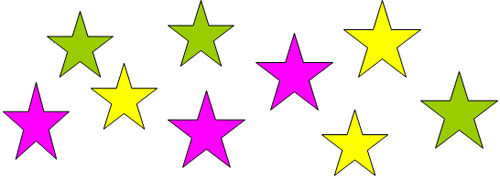 (Звезды красного цвета с цифрами: 9, 0, 1;  желтого цвета с цифрами: 2, 6, 7;  зеленого цвета с цифрами: 4, 8, 3.)– Назовите числа, которые можно составить, используя звезды красного цвета. (109, 901, 910, 190) (Числа выставляются на магнитной доске.)– О чем говорит цифра «0»в этих числах? (Об отсутствии какого-то разряда.)– Назовите самое маленькое число. (109) Что обозначает цифра 0 в этом числе?– Назовите разрядный состав этого числа. (1 сотня, 0 десятков, 9 единиц.)– Назовите предыдущее для него число? (108) Последующее? (110)– Назовите наибольшее число. (910) Что обозначает цифра 0 в этом числе?– Назовите предыдущее для него число. (909) Последующее. (911)– Составьте и назовите числа, используя звезды желтого цвета. (267, 276, 627, 672, 726, 762.) (Числа выставляются на магнитной доске.)– Назовите  число, которое содержит 26 десятков. (267)– Сколько сотен, десятков и единиц в этом числе? (2с. 6дес. 7 ед.)– Сколько сотен и единиц в этом числе? (2 сотни и 67 единиц.)– Сколько всего единиц в этом числе? (267 ед.)– Назовите число, которое содержит 72 дессятка. (726)– Сколько сотен и единиц в этом числе? (7с. и 26 единиц)– Сколько всего единиц в этом числе? (726 ед.)– Сколько сотен, десятков и единиц в этом числе? (7 с. 2 д. 6 ед.)– Составьте и назовите числа, используя звезды зеленого цвета. (483, 438, 348, 384, 834, 843)– Расположите числа в порядке возрастания. Самостоятельная работа на карточках( тест)1. Какое число меньше 500 на 1? ____2. Какое число больше 345 на 5? ____3. На сколько 132 больше 130? _____4. Уменьшите 150 на 50. _____5. Уменьшите 780 на 4 десятка. _____6. Увеличьте 400 на столько же. ______7. Запишите сумму разрядных слагаемых числа 606 =___________8. Первое слагаемое – 3 ед, 4 с., второе - 5 д., 3 с., 2 ед. чему равна сумма?9. Напишите трехзначное число, в котором 6 сотен, 2 единицы и оно больше числа 682 ____Поставьте на карточке букву “Т” – если вы еще тренируетесь или букву “О”, если вы готовы к тому, чтобы я вас оценила.ЗАДАЧИ:Что тяжелее – один килограмм ваты или один килограмм железа?В клетке находились 4 кролика. Четверо ребят купили по одному из этих кроликов и один кролик остался в клетке. Как это могло случиться?Когда гусь стоит на 2 ногах, то весит 4 кг. Сколько будет весить гусь, когда встанет на одну ногу?ФизминуткаЗдравствуй, солнце золотое! (круг руками над головой)
Здравствуй, небо голубое! (поднять руки, помахать кистями)
Здравствуй, вольный ветерок! (помахать кистями перед лицом)
Здравствуй, маленький дубок! (руки вверх, покачать ими)
Мы живём в родном краю -
Всех вас я приветствую! (пожать одной рукой другую руку)ФизминуткаБыстро встали, улыбнулись,
Выше-выше подтянулись.
Ну-ка плечи распрямите,
Поднимите, опустите.
Вправо, влево повернитесь,
Рук коленями коснитесь.
Сели, встали, сели, встали,
И на месте побежали.
Учится с тобою молодёжь
Развивать и волю, и смекалкуII. Самостоятельная работаВставь цифры в “окошки”, чтобы получились верные неравенства.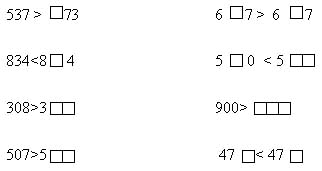 Самопроверка с помощью наглядного пособия на доске.–Какие цифры вставили? Почему? Подведение итога.2) Запиши и прочитай числа, в которых4с. 5 д. 2 ед.8 с. 7 ед.6с. 9 ед.3 д. 2с. 1 ед.5 с. 2 ед.3)Нам необходимо числа заменить суммой разрядных слагаемых.(Ответы детей с места по цепочке.) 4) Сравни и вставь знаки: больше, меньше, равно.(Дети выходят по одному к доске и ставят нужный знак.)589…598246…146504…514311…301607…670438…428847…8465)Выполни вычисления:  (300 + 40 + 5) + (200 + 20 + 4)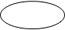  (400 + 50 + 4) + (300 + 5) (600 + 30 + 2) + (20 + 4) (400 + 20 + 3) + (200 + 50 + 6)– Найдите значение каждого выражения удобным способом. Что для этого надо сделать? (Сначала складывать сотни, потом десятки, затем единицы и полученные результаты сложить.)– Какие числа вы складывали в каждом выражении. В МИРЕ ИНТЕРЕСНОГО: А как вы думаете, как появились числа?Древним людям нужно было многое считать: пойманных рыб, сколько овец в стаде, каков приплод у скотины. Первобытные сначала знали только «один», «два» и «много». Счет изначально был напрямую связан с количеством предметов объектов.В глубокой древности примитивные числовые записи делались в виде зарубок на палке, узлов на веревке, выложенных в ряд камешков. Но для чтения таких числовых записей названия чисел непосредственно не использовались. Считать человек начал задолго до того, как он научился писать, поэтому не сохранилось никаких письменных документов, свидетельствовавших о тех словах, которыми в древности обозначали числа. Первые числа появились сначала в Египте и Междуречье около 3000 лет до нашей эры. Числа бывают египетские, вавилонские, греческие, римские, арабские, древнееврейские и т.д. В современном мире используются в основном арабские и немного (чаще в датах) римские цифры. – ЭКОЛОГИЯ – как вы понимаете значение этого слова? Посмотрите вокруг: какой удивительный мир нас окружает – лес, небо, солнце, птицы. Это природа! Наша жизнь не отделима от неё. Природа кормит, поит, одевает нас. Она щедра и бескорыстна.Человек оказывает сильное влияние на природу. Он вырубает леса, загрязняет воду и почву. Осушает болота и распахивает луга. Из-за этого животные оказываются в трудных условиях. Некоторые из них вымирают.«С природой дело обстоит совсем иначе, чем скажем, с дворцами, разрушенными войной, – их можно построить заново. А вот если уничтожить живой мир, то никакая сила не сможет создать его вновь»ЗАДАЧА: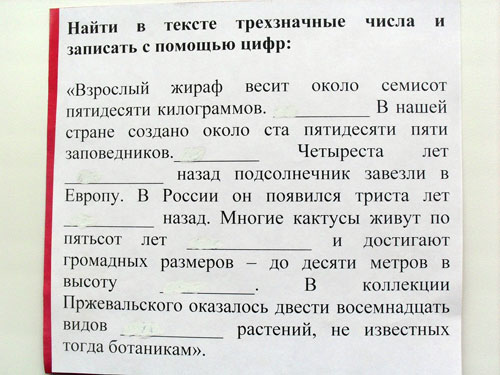 В энциклопедии указано, что в наших лесах живет:2 сот., 7 дес., 8 ед. зайцев.4 сот., 7 ед. волков.3 сот, 2 дес. медведей.1 сот, 1 дес., 5 ед. белок.Запишем сколько видов насекомых живет в нашем крае.(Учитель зачитывает числа, дети записывают их в тетради, 1 ученик работает у доски.)502 вида мух, 205 видов стрекоз, 250 видов ос, 450 видов муравьев, 45 видов бабочек. УРАВНЕНИЕ :но не знаем, сколько  необходимо роботу для ремонта. Чтобы узнать это число, давайте решим уравнениеЗАДАЧА: Периметр одного участка земли 128 см, а периметр другого 108 см. Периметр какого участка земли больше и на сколько?что получают из сосны.400 + 70  сундуки 
800 : 100   посуда
699 + 1  дёготь
332 + 32  скипидар
473–400  музыкальные инструменты
890–90  строительные материал
320 : 10  витамин С
282–20  канифольПРАКТИКО-ОРИЕНТИРОВАННЫЕ ЗАДАНИЯ:!!!   Маршрутный лист экскурсии:4. Закрепление (тест)Найдите число, в котором 7 единиц II разряда:е) 709 ж) 607 з) 372Какое число при счёте следует за числом 459?п) 669 д) 460 н) 579Какое число состоит из 3 сотен и 5 единиц?к) 350 м) 530 о) 305Найдите число, которое можно записать в виде суммы разрядных слагаемых так: 400 + 80 + 6о) 684 р) 486 е) 864Найдите верное неравенство:о) 415 < 514 е) 541 < 415 д) 145 > 154Сумма трёх слагаемых 634. Первое слагаемое 30, второе – 4. Найдите третье слагаемое.ж) 6 з) 60 в) 600Сравните числа: 580 … 508
о) > ш) < щ) = По 1 баллу за каждый правильный ответ.5. Итоги урока:8. Итоговая рефлексия.– Лес нам даёт пищу, одежду, посуду, строительные материалы и многое другое. К сожалению, человек часто наносит раны природе. Чтобы природа нас радовала и восхищала, давайте к ней бережно относиться. Посмотрите , какое чудесное созвездие нам встретилось по пути домой.(Открывается плакат (надпись выполнена из звездочек):Н А С Т Р О Е Н И Е– Давайте на память возьмём себе по одной звездочке. Если к концу путешествия у вас отличное настроение, то возьмите красную звездочку, если хорошее – желтую, не очень хорошее – зеленую.– С чем связано ваше настроение?– Оцените свою работу на уроке.– Какую задачу ставили?– Удалось ли решить поставленную задачу?– Каким способом получили новый алгоритм?– Где можно применить новое знание?– Что на уроке у вас хорошо получалось?– Над чем еще надо поработать?1234567ЗДОРОВО         	Список товаров и услуг         	Список товаров и услуг         	Список товаров и услугТовар или услугаЦена  ( руб.)Ваш выборЛекарства 50Продукты150Одежда70Обувь50Бытовая химия20Мороженое конфеты10Велосипед40Музыкальная (спортивная)школа15Книги5Компьютер70Игрушки15Платежи и налоги100Фрукты20Посещение цирка10Туристическая поездка80Поход в кино5Транспорт10Диски с мультфильмами8 СоветВаш выборПланируйте семейный бюджет исходя из доходаУходя из дома, выключайте светЧаще пользуйтесь услугами таксиПросите у родителей новую игрушку к каждому праздникуСходил в магазин-оставь сдачу себеЧаще разговаривайте с друзьями по сотовому телефонуБережно относитесь к своим вещам СоветВаш выборПланируйте семейный бюджет исходя из доходаУходя из дома, выключайте светЧаще пользуйтесь услугами таксиПросите у родителей новую игрушку к каждому праздникуСходил в магазин-оставь сдачу себеЧаще разговаривайте с друзьями по сотовому телефонуБережно относитесь к своим вещам         	Список товаров и услуг         	Список товаров и услуг         	Список товаров и услугТовар или услугаЦена  . руб.Ваш выборЛекарства 5Продукты50Одежда10Обувь10Бытовая химия4Транспорт10Велосипед15Музыкальная (спортивная)школа10Книги5Компьютер40Игрушки5Платежи и налоги30Диски с мультфильмами6Посещение цирка6Посещение боулинга7Туристическая поездка80Поход в кино4Мороженое конфеты5фрукты8 СоветВаш выборПланируйте семейный бюджет исходя из доходаУходя из дома, выключайте светЧаще пользуйтесь услугами таксиПросите у родителей новую игрушку к каждому праздникуСходил в магазин-оставь сдачу себеЧаще разговаривайте с друзьями по сотовому телефонуБережно относитесь к своим вещам СоветВаш выборПланируйте семейный бюджет исходя из доходаУходя из дома, выключайте светЧаще пользуйтесь услугами таксиПросите у родителей новую игрушку к каждому праздникуСходил в магазин-оставь сдачу себеЧаще разговаривайте с друзьями по сотовому телефонуБережно относитесь к своим вещам№Вид заданияЗадание мне уда-лось выполнитьМоя цель сегодня на уроке1Запись трёхзначных чиселПотренироваться в записи трёхзначных чисел2Представить число в виде суммы разрядных слагаемыхПотренироваться представлять число в виде суммы разрядных слагаемых3умножение и деление круглых чиселПовторить умножение и деление круглых чисел4Внетабличные случаи умноже-ния и деления 3-значного числа на 1-значноеНаучиться внетабличному умножению и делению 3-значного числа на 1-значное.5Решение составной текстовой задачиУлучшить свои умения в решении составных текстовых задач.6Решение задачи с не сформули-рованным вопросомЧислоСумма разрядных слагаемых542500 + 40 + 2237200 + 30 + 7711700 + 10 + 1806800 + 6310300 +10923900 + 20 + 3444400 + 40 + 41234567ЗДОРОВО